Vadovaudamasis Lietuvos Respublikos vietos savivaldos įstatymo 18 straipsnio 1 dalimi ir atsižvelgdamas į Kauno miesto savivaldybės visuomenės sveikatos biuro 2020 m. gruodžio 2 d. raštą Nr. SV-2-773:1. P a k e i č i u Kauno miesto savivaldybės administracijos direktoriaus 2020 m. lapkričio 26 d. įsakymą Nr. A-3852 „Dėl COVID-19 ligos (koronaviruso infekcijos) plitimą mažinančių priemonių Kauno lopšelio-darželio „Svirnelis“ „Kiškučių“ grupėje nustatymo“ ir 1 punktą išdėstau taip:„1. N u s t a t a u, kad Kauno lopšelio-darželio „Svirnelis“ „Kiškučių“ grupėje ugdymo procesas įgyvendinamas nuotoliniu ugdymo proceso organizavimo būdu iki 2020 m. gruodžio 13 dienos.“2. Šis įsakymas per vieną mėnesį nuo informacijos apie jį gavimo dienos gali būti skundžiamas Regionų apygardos administracinio teismo Kauno rūmams (A. Mickevičiaus g. 8A, Kaunas) Lietuvos Respublikos administracinių bylų teisenos įstatymo nustatyta tvarka.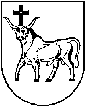 KAUNO MIESTO SAVIVALDYBĖS ADMINISTRACIJOS DIREKTORIUSKAUNO MIESTO SAVIVALDYBĖS ADMINISTRACIJOS DIREKTORIUSKAUNO MIESTO SAVIVALDYBĖS ADMINISTRACIJOS DIREKTORIUSĮSAKYMASĮSAKYMASĮSAKYMASDĖL KAUNO MIESTO SAVIVALDYBĖS ADMINISTRACIJOS DIREKTORIAUS 2020 M. LAPKRIČIO 26 D. ĮSAKYMO NR. A-3852 „DĖL COVID-19 LIGOS (KORONAVIRUSO INFEKCIJOS) PLITIMĄ MAŽINANČIŲ PRIEMONIŲ KAUNO LOPŠELIO-DARŽELIO „SVIRNELIS“ „KIŠKUČIŲ“ GRUPĖJE NUSTATYMO“ PAKEITIMODĖL KAUNO MIESTO SAVIVALDYBĖS ADMINISTRACIJOS DIREKTORIAUS 2020 M. LAPKRIČIO 26 D. ĮSAKYMO NR. A-3852 „DĖL COVID-19 LIGOS (KORONAVIRUSO INFEKCIJOS) PLITIMĄ MAŽINANČIŲ PRIEMONIŲ KAUNO LOPŠELIO-DARŽELIO „SVIRNELIS“ „KIŠKUČIŲ“ GRUPĖJE NUSTATYMO“ PAKEITIMODĖL KAUNO MIESTO SAVIVALDYBĖS ADMINISTRACIJOS DIREKTORIAUS 2020 M. LAPKRIČIO 26 D. ĮSAKYMO NR. A-3852 „DĖL COVID-19 LIGOS (KORONAVIRUSO INFEKCIJOS) PLITIMĄ MAŽINANČIŲ PRIEMONIŲ KAUNO LOPŠELIO-DARŽELIO „SVIRNELIS“ „KIŠKUČIŲ“ GRUPĖJE NUSTATYMO“ PAKEITIMO2020 m. gruodžio 3 d.  Nr. A-40002020 m. gruodžio 3 d.  Nr. A-40002020 m. gruodžio 3 d.  Nr. A-4000KaunasKaunasKaunasAdministracijos direktoriusVilius Šiliauskas